PRZYSTANEK 8 – „IM WIĘCEJ, TYM LEPIEJ”Nadleśnictwo:  Żmigród, Teren Gminy ŻmigródWspółrzędne GPS : 51.47469, 17.01383Nazwa drużyny:Zadanie 1Żeby rozwiązać to zadanie musicie przyjrzeć się uważnie tablicy informacyjnej. Znajdziecie na niej wszystkie gatunki jakie dzieci ratują w ramach „akcji żaba”. Poszukajcie na niej trzech gatunków przedstawionych poniżej i w ramki wpiszcie ich nazwy. 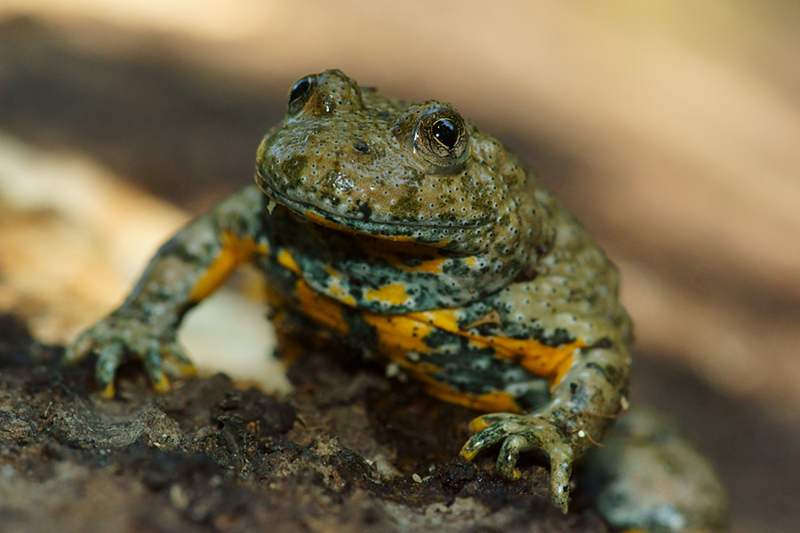 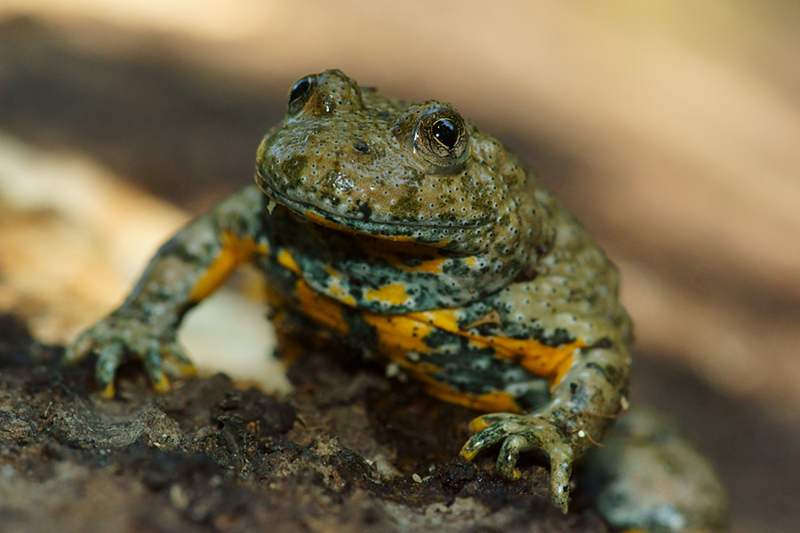 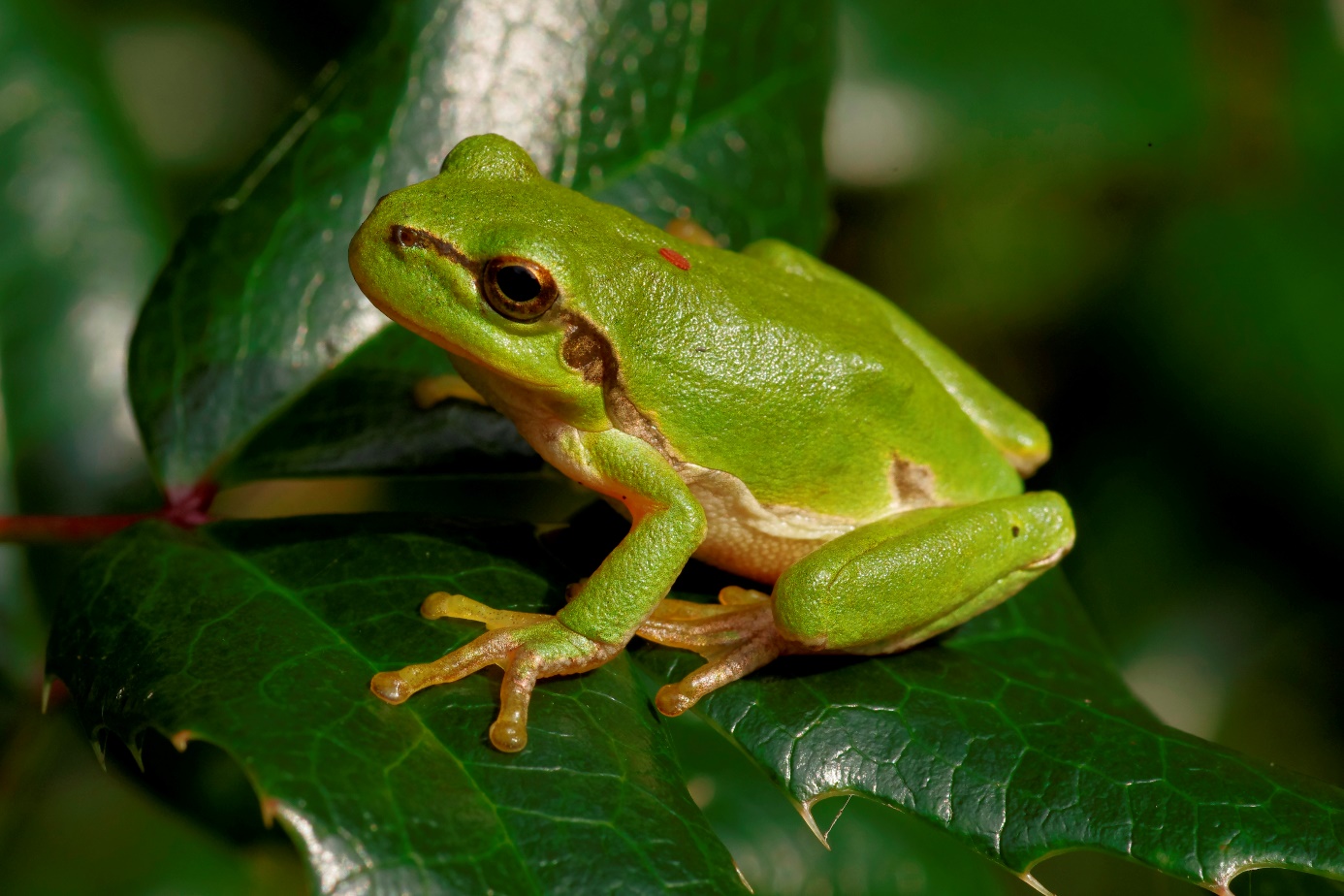 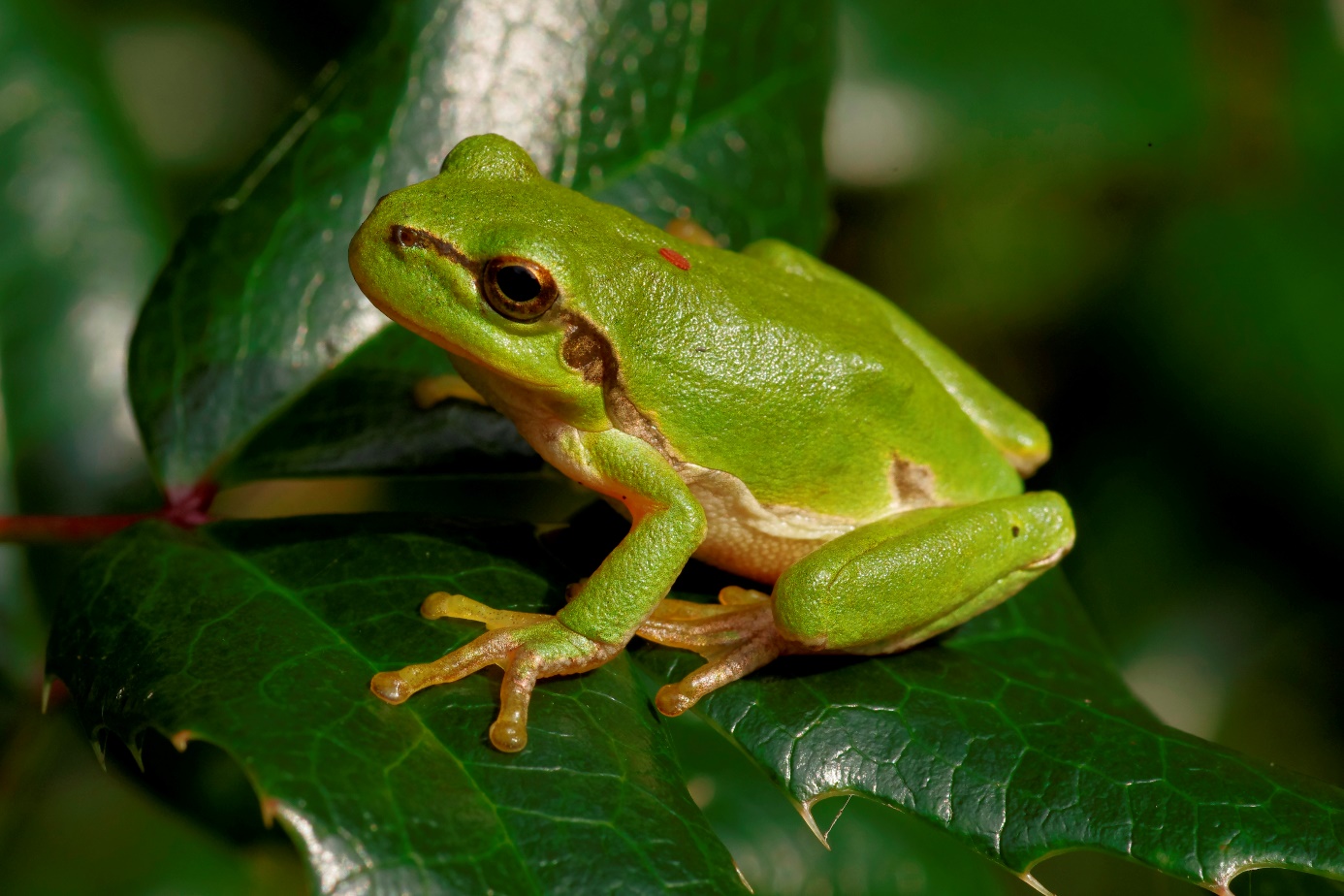 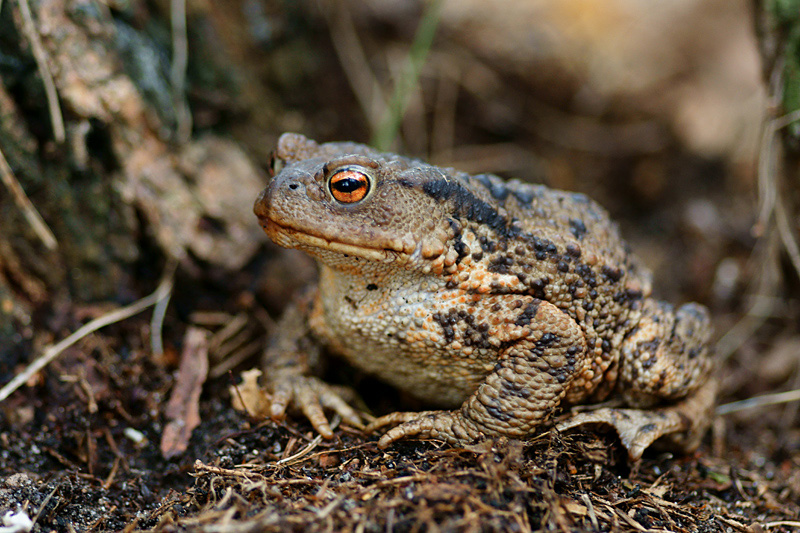 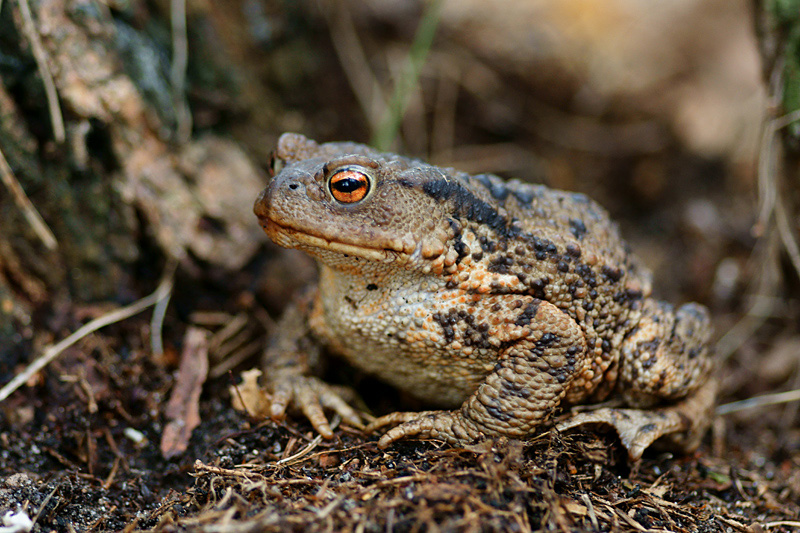 Zadanie 2Bioróżnorodność, o której tu mówimy charakteryzuje się zależnościami występującymi pomiędzy gatunkami żyjącymi na określonym terenie. W naszym zadaniu zależnością taką będzie końcowa litera jednego wyrazu i początkowa następnego. Jeśli ułożycie je prawidłowo odczytacie hasło, które należy wpisać w kratki poniżej. Hasło:Uwaga:Żeby wykonać to zadanie musicie wyciąć obrazki z następnej strony i ułożyć je jeden za drugim tak, żeby ostatnia litera wyrazu pierwszego była jednocześnie pierwszą literą wyrazu następnego (przykład: dom-młotek-kwiat-traktor-rak….itd.). W każdym wyrazie jedna litera jest wyróżniona na czerwono. To właśnie te czerwone litery utworzą hasło pod warunkiem, że znajdziecie prawidłową kolejność obrazków. Dla ułatwienia podajemy pierwszą literę wyrazu- od którego powinniście rozpocząć układanie „D”.Obrazki do wycięcia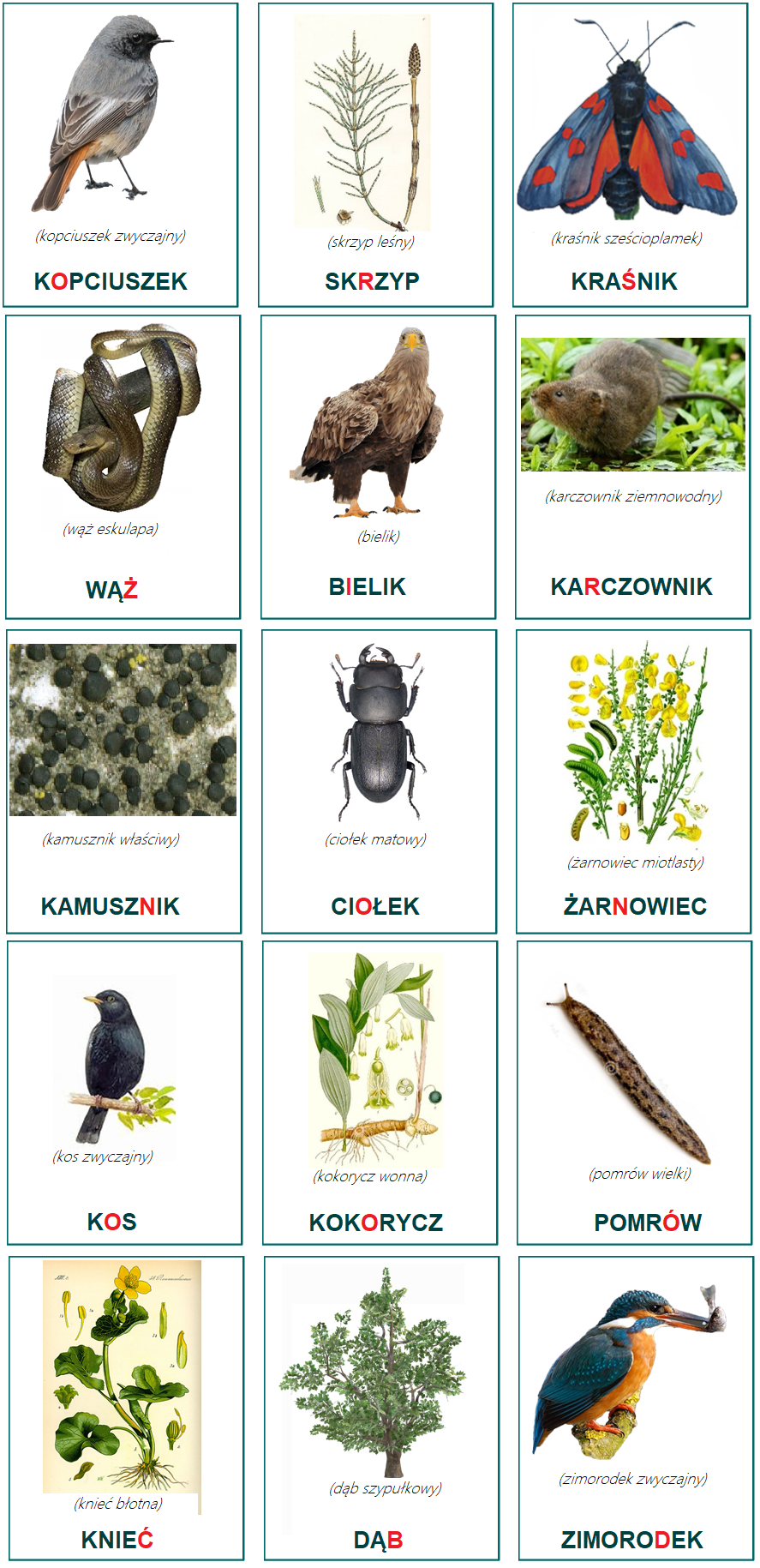 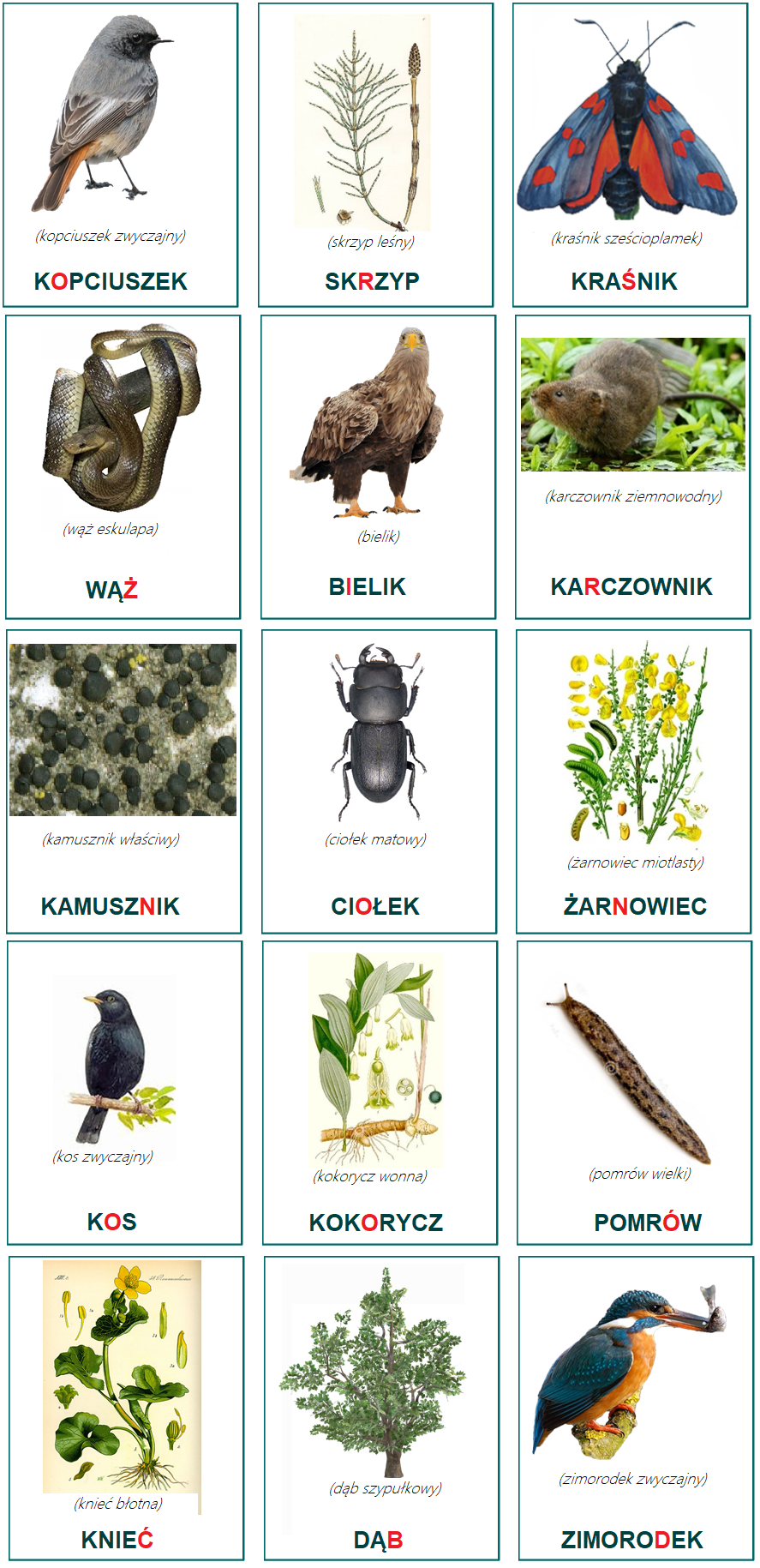 BIORÓŻNORODNOŚĆ